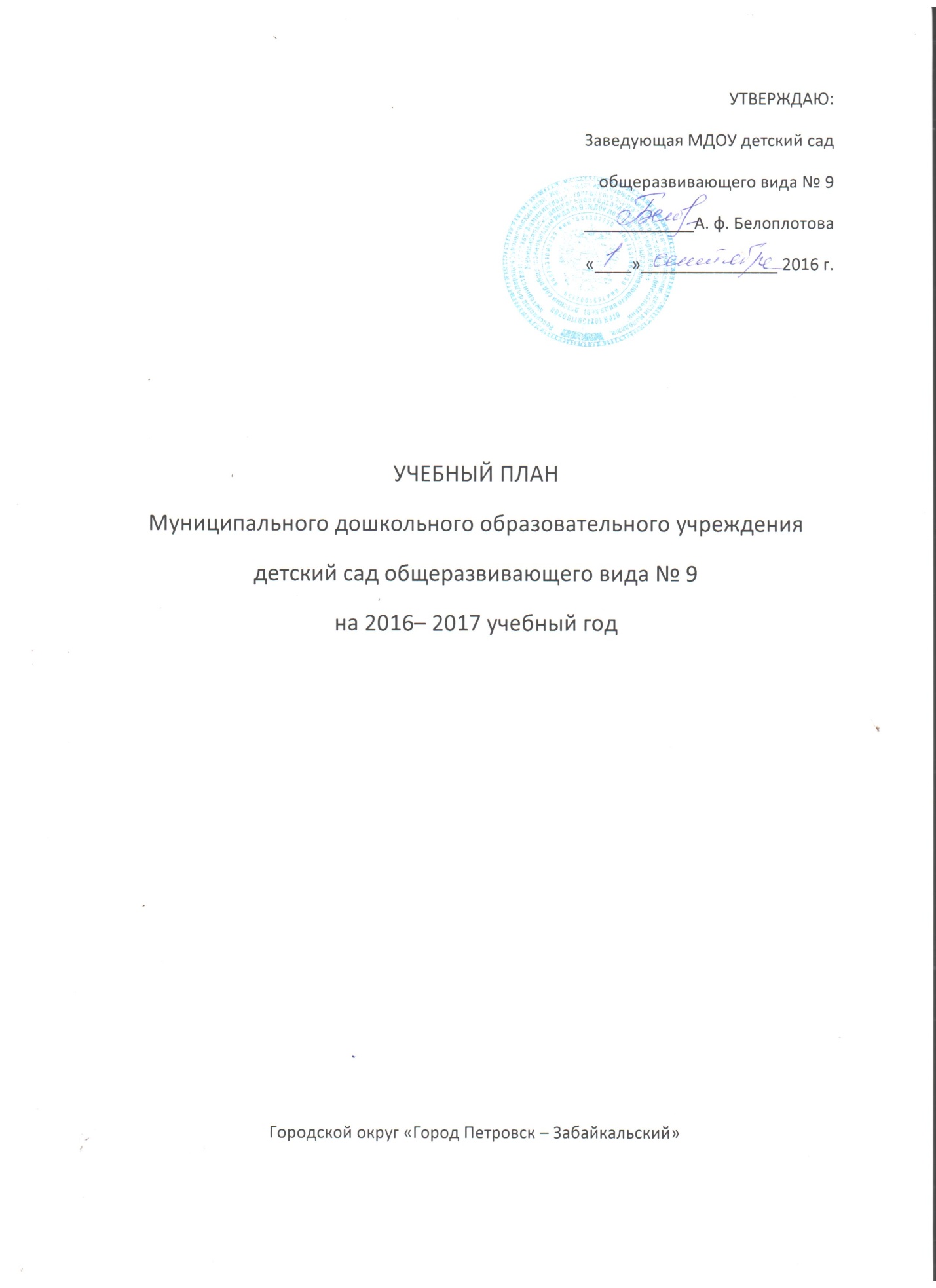 ПОЯСНИТЕЛЬНАЯ ЗАПИСКА К УЧЕБНОМУ ПЛАНУМУНИЦИПАЛЬНОГО ОБРАЗОВАТЕЛЬНОГО УЧРЕЖДЕНИЯ ДЕТСКИЙ САД ОБЩЕРАЗВИВАЮЩЕГО ВИДА № 9НА 2016– 2017 УЧЕБНЫЙ ГОД    МДОУ детский сад общеразвивающего вида № 9 имеет государственный статус – дошкольное образовательное учреждение детский сад общеразвивающего вида с приоритетным осуществлением художественно – эстетического развития 2 категории. Выдана Лицензия № 47 от «09» февраля 2015 г., лицензия предоставлена на срок «бессрочно».Учебный план МДОУ ориентирован на работу в режиме пятидневной рабочей недели.Учебный план учреждения составлен на основе:·  Закона «Об образовании в РФ» №273-ФЗ от 29.12.12;·  Приказа Минобрнауки РФ от 17.10.13г. №1155 «Об утверждении федерального государственного образовательного стандарта дошкольного образования»;·  Постановления Главного государственного санитарного врача Российской Федерации от 15.05.13г. №26 «Об утверждении СанПиН 2.4.1.3049-13 «Санитарно эпидемиологические требования к устройству, содержанию и организации режима работы дошкольных образовательных организаций»;·  Приказа Минобрнауки РФ от 30.08.13г №1014 «Об утверждении Порядка организации и осуществления образовательной деятельности по основным общеобразовательным программам – образовательным программам дошкольного образования»;·  Федерального образовательного стандарта дошкольного образования (ФГОС ДО);·  Устава МДОУ д/с №4;   Основной в работе МДОУ является  образовательная программа, разработанная с учётом принципов и подходов к формированию программы с учётом ФГОС ДО и примерной основной общеразвивающей программы дошкольного образования «От рождения до школы» под редакцией Н.Е. Веракса, Т.С. Комарова, В.В. Гербовой,  в которой комплексно представлены все основные содержательные линии воспитания, обучения и развития ребенка от рождения до семи лет.  Вариативность содержания образования реализуется следующим образом: в старшей и подготовительной группе, используемая парциальная программа «Основы безопасности детей дошкольного возраста», разработанная Н.Н. Авдеевой, О.Л.Князевой, Р.Б. Стеркиной, позволяет стимулировать у дошкольников самостоятельность и ответственность за свое поведение, которое может обеспечить безопасность ребенка в различных неожиданных ситуациях и здоровый образ жизни. Занятия проводятся один раз в месяц.   Задачи изобразительного творчества ДОУ решает через внедрение в практику работы авторской «Программы художественного воспитания, обучения и развития детей 2 – 7 лет «Цветные ладошки» И.А. Лыковой. Данная программа позволяет формировать у детей раннего  и дошкольного возраста эстетического отношения и художественно – творческих способностей в изобразительной деятельности. Все занятия взаимосвязаны, направлены на постепенное освоение детьми художественных материалов и способов взаимодействия с ними; выстроены на интеграции познавательной и продуктивной деятельности, значительное место отводится экспериментированию с разными материалами и специальными инструментами. НОД проводится согласно сетки с детьми пяти возрастных групп (кроме 1 группы раннего возраста с 1,6 до 2 лет).     Будущее каждого человека в значительной степени определено тем, какой опыт он приобретает в детстве. Начиная со средней группы, один раз в месяц в рамках образовательной области «Познание» (формирование целостной картины мира), используются парциальные программы «Лучики» Н.Г. Лаврентьевой, «Мы живём в России. Гражданско – патриотическое воспитание дошкольников» Н.Г. Зеленовой, Л.Е. Осиповой, педагогическая технология «Ознакомление дошкольников с окружающим и социальной действительностью» Н.В. Алёшиной которые ориентированы на организацию воспитательной работы с детьми в условиях ДОУ, позволяющая в полной мере использовать природное и социокультурное  окружение для экологического, социального и патриотического  воспитания дошкольников.   В сфере современного дошкольного музыкального образования происходит большой творческий подъем. Поиски путей более естественного и интенсивного музыкально – эстетического воздействия на развитие детей привели к использованию авторской программы «Ладушки» И.М. Каплуновой, И.А. Новоскольцевой. Программа «Ладушки» дает возможность сделать образовательный процесс более интересным, разнообразным и эффективным. У детей расширяется кругозор, происходит обогащение музыкальными впечатлениями, формируется устойчивый интерес к  музыкальным занятиям. Основная задача программы – введение ребенка в мир музыки с радостью и улыбкой.    С детьми 5 – 7 лет осуществляется логопедическая работа по «Программе воспитания и обучения детей с фонетико – фонематическим недоразвитием речи» Т.Б. Филичевой, Г.В. Чиркиной. Цель программы – преодоление речевых психофизических нарушений, развитие фонематического восприятия и навыков звукового анализа и синтеза. С детьми в рамках работы логопедического пункта  еженедельно проводятся подгрупповые и индивидуальные занятия согласно плана работы учителя – логопеда.    Одной из задач, стоящих перед педагогами, является воспитание здорового подрастающего поколения. Еженедельно, в качестве третьего физкультурного занятия в старшей и подготовительной группах проводится Урок здоровья. Здоровьесберегающие технологии М.Ю. Картушиной «Зеленый огонек здоровья» (старшая группа) и «Быть здоровыми хотим» (подготовительная группа), интегрированные оздоровительные занятия хорошо вписываются в учебную и оздоровительную работу. В структуру занятий тесно вплетены различные виды деятельности: наряду с дыхательными и двигательными упражнениями, психологическими этюдами ребенок поет, танцует, импровизирует. Синтез различных видов деятельности подчинен одной цели – мотивация здорового образа жизни и формированию здоровья. Важнейшая роль отведена музыке, которая является интегральной основой всего курса. С помощью музыки планируется проведение развивающих дозированных эмоциональных тренингов, приводящих к улучшению психологического и физического состояния организма ребенка.    Во 2 группе раннего возраста, младшей и средней группах в качестве третьего физкультурного занятия проводится логоритмика. Занятие строится на основе технологии М.Ю. Картушиной «Логоритмические занятия в детском саду». Основополагающий принцип проведения занятий – взаимосвязь речи, музыки и движения. Это способствует формированию устойчивого интереса к двигательной, музыкальной и речевой деятельности, поддерживает положительное отношение к общеразвивающим  и  дыхательным упражнениям, пальчиковой гимнастики, простейшим приемам массажа. Игровое построение занятий побуждает детей к активному участию в учебном процессе. Третье физкультурное занятие в тёплое время года и при благоприятных погодных условиях планируется на улице, а в холодное время года в зале или в группе.   Начиная со второй младшей группы (вторая половина года) для развития математических представлений применяется технология «Математические ступеньки» Е.В. Колесниковой, в которой реализуются основные идеи концепции развивающего обучения Д.Б. Эльконина и В.В. Давыдова, в которой содержание, методы и формы организации учебного процесса непосредственно согласованы с закономерностями развития ребенка. Система увлекательных игр и упражнений способствует развитию математических представлений, внимания, памяти, мышления. Используемая тетрадь для выполнения заданий ребенком. Позволяет педагогу широко использовать словесные, наглядные, проблемно – поисковые методы обучения, а также метод практических занятий.Успешное развитие речи в дошкольном возрасте имеет решающее значение для последующего систематического изучения родного языка. Исследования лингвистов, психологов, педагогов показали, что дети пяти лет обладают наиболее высокой «языковой одаренностью», особой восприимчивостью к звуковой стороне речи. Используемая технология «Обучение дошкольников грамоте» Л.Е. Журовой, Н.С. Варенцовой, Н.В. Дуровой, Л.Н. Невской носит общеразвивающий характер, способствует развитию активной мыслительной деятельности, работоспособности, нравственно – волевых и эстетических качеств личности ребенка. В старшей группе – это часть НОД по развитию речи, в подготовительной – 1 НОД в неделю по обучению грамоте.В  ДОУ функционирует 6 возрастных групп: 1 группа раннего возраста «Весёлые нотки» (1 до 2 лет) – 2 НОД (непосредственно организованная деятельность) в день, 10 НОД в неделю, продолжительностью 8 – 10 минут;2 группа раннего возраста «Почемучки» (с 2 до 3 лет) – 2 НОД в день, 10 НОД в неделю, продолжительностью 10 -12 минут; младшая группа «Семицветики» (с 3 до 4 лет) – 2 НОД в день, 10 НОД в неделю, продолжительностью 15 минут;Средняя группа «Солнечные лучики» (с 4 до 5 лет)  -  2 НОД в день, 10 НОД в неделю, продолжительностью 20 минут;Старшая группа «Акварельки» (с 5 до 6 лет)  –  3 дня по  3 НОД в  день,  2  дня -  по 2  НОД,  13 НОД в неделю, продолжительностью 25 минут;Подготовительная группа «Светлячки» (с 6 до 7 лет) – 4 дня по 3 НОД в день, 1 день – 2НОД, 14 НОД в неделю, продолжительностью 30 минут.Максимально допустимый объём образовательной нагрузки в первой половине дня составляет:В младшей группе – 30 минут;В средней группе – 40 минут;В старшей группе – 45 минут;В подготовительной группе – 1,5 часаМаксимально допустимый объём недельной образовательной нагрузки, включая реализацию дополнительных образовательных программ, для детей дошкольного возраста составляет:В младшей группе – 2 часа 45 мин.;В средней группе – 4 часа;В старшей группе – 6 час. 15 мин.;В подготовительной группе – 8 час. 30 мин.В середине времени, отведенного на непрерывную, образовательную деятельность, проводят физкультминутку. Перерывы между периодами непрерывной образовательной  деятельности – не менее 10 минут.В  начале и конце учебного года проводится диагностика по всем направлениям развития ребёнка.Для дополнительного образования дошкольников организована работа кружков (во второй половине дня):Дети посещают кружки по интересам.Учебный план ориентирован на освоение выбранных образовательных программ. В учебном плане представлен базисный план распределения нагрузки, режимы дня, расписание организованной образовательной деятельности.Годовой календарный учебный график на 2016 – 2017 учебный годМуниципального  дошкольного образовательного учреждения детский сад общеразвивающего вида № 9Принят на педагогическом советеМДОУ детский сад общеразвивающего  вида № 9от  «  29 » сентября 2016 годапротокол № 1Годовой календарный учебный график на 2016/2017 учебный год разработан на основе «Закона РФ об образовании» (ст.32  Компетенция и ответственность образовательного учреждения).Регламентирование образовательного процесса на учебный год1. Продолжительность учебного года:с 1 сентября 2016 года по 31 мая 2017 года, 9 месяцев, 36 недель.2.    Продолжительность каникул:зимние каникулы с 01.01.2017 – 10.01.2017 г: 10 дней;летние каникулы с 01.06.2016г – 31.08.2016г: 92 дня.3.    Режим работы учреждения:пятидневная рабочая неделя (понедельник-пятница),ежедневный график работы с 07.00 до 19.00выходные дни:суббота, воскресенье и праздничные дни.4.    Количество групп - 6:1 группа раннего возраста – 1,6 - 2 года2 группа раннего возраста – 2 – 3 годамладшая группа – с 3 - 4 годасредняя группа – 4 – 5 летстаршая группа –  5   - 6 летподготовительная группа – 6 – 7 лет5.    Продолжительность  непосредственно образовательной деятельности:с 1г 6м до 2 лет – 8 -10 минут;с 2лет  до 3 лет – 10 - 12 минут;с 3лет до 4 лет – 15 минутс 4лет до 5 лет – 20 минут;с 5лет до 6 лет – 25 минут;с 6лет до 7 лет – 30 минут6.    Начало непосредственно образовательной деятельности:первая половина дня –  09.15;вторая половина дня –  15.45.Реализация дополнительных образовательных программ:вторая половина дня – 15.45.7. Проведение мониторинга уровня освоения программы детьми:с 16.11.2016 г. по 30.11.2016 г.    с 16.05.2017 г. по 31.05.2017 г. без прекращения образовательного процесса.8. Праздничные дни:  04.11.2016 (пятница) – День народного единства;07.01.2017 (суббота) – Рождество Христово;   23.02.2017 (четверг) – День защитника Отечества;08.03.2017 (среда) – Международный женский день;01.05.2017 (понедельник) – Праздник  Весны и Труда;09.05.2017 (вторник) – День Победы;12.06.2017 (понедельник) – День России.I  группа раннего возраста (1 – 2 года)                                             УТВЕРЖДАЮ: Заведующая МДОУ детский сад                                                                                                                                                        общеразвивающего вида  № 9                                                                                                                                           ___________ А.Ф. Белоплотова   «____»_____________ 2016 г.II  группа раннего возраста (2 – 3 года)                                             УТВЕРЖДАЮ: Заведующая МДОУ детский сад                                                                                                                                                        общеразвивающего вида  № 9                                                                                                                                           ___________ А.Ф. Белоплотова   «____»_____________ 2016 г.Младшая группа (3 – 4 года)                                                                          УТВЕРЖДАЮ: Заведующая МДОУ детский сад                                                                                                                                                                     общеразвивающего вида № 9                                                                                                                                                       ______________ А.Ф. Белоплотова  «_____»_______________ 2016 г.Средняя группа (4 – 5 лет)                                                                                         УТВЕРЖДАЮ:  Заведующая МДОУ детский сад                                                                                                                                                        общеразвивающего вида № 9                                                                                                                                                       _______________ А.Ф. Белоплотова  «_____»________________ 2016 г.Старшая группа (5 – 6 лет)                                                                     УТВЕРЖДАЮ: Заведующая МДОУ детский сад                                                                                                                                             общеразвивающего вида № 9                                                                                                               ____________ А. Ф. Белоплотова   «____» ____________ 2016 г. Подготовительная группа  (6 -  7 лет)                                                                       УТВЕРЖДАЮ:  Заведующая МДОУ детский сад                                                                                                                                                            общеразвивающего вида № 9                                                                                                                                                            _________________ А.Ф. Белоплотова  «____»_______________ 2016 г.НазваниеРуководительГруппаКол – во детейДлительность(минут)Количествов неделю«Здравствуй, английский!»»Н.А. БрылёваЕ.В. Шишкинаподготовительная121225 -301 раз (вторник)«Классика – детям»Р.А. Гриценко2 группа раннеговозраста2051 раз(четверг)«Звёздочки»Р.А. Гриценкостаршаяподготовительная121220 -2525 - 301 раз (пятница)1 раз (среда)«Радужная страна»Л.П. Рычковаподготовительная1020 – 25 1 раз(четверг)«Театральная студия»Н.В. Валеевасредняя1015 - 201 раз (среда)«Радуга творчества»У.Г. Ворфоломеевасредняя1015 - 201 раз (вторник)«Петрушка»(театральный)В.А. Богданстаршая1520 - 251 раз (вторник)IIIIIIIVПонедельник1.Ознакомление с окружающим2.   Музыка1.  Ознакомление с окружающим2.   Музыка1.  Ознакомление с окружающим2.   Музыка1.  Ознакомление с окружающим2.   МузыкаВторник1. Сенсорное развитие2.  Музыка1.  Сенсорное развитие2.  Музыка1.  Сенсорное развитие2.  Музыка1.  Сенсорное развитие2.  МузыкаСреда1. Чтение 2. Действия с предметами1. Чтение2.  Действия с предметами1. Рассказывание2.  Действия с предметами1. Рассказывание2.  Действия с предметамиЧетверг1. ООД со строительным материалом2.  Развитие движений1. ООД со строительным материалом2.  Развитие движений1. ООД со строительным материалом2.  Развитие движений1.  ООД со строительным материалом2.  Развитие движенийПятница1. ООД с дидактической игрушкой2. Развитие движений1. ООД с дидактической игрушкой2.  Развитие движений1.  ООД с дидактической игрушкой2.  Развитие движений1.  ООД с дидактической игрушкой2.  Развитие движенийIIIIIIIVПонедельникРечевое развитие1. Художественная литератураРассказывание сказки2.  Физическая культураЛогоритмикаРечевое развитие1. Художественная литератураРассказывание сказки2.  Физическая культураЛогоритмикаРечевое развитие1. Художественная литератураЧтение 2.  Физическая культураЛогоритмикаРечевое развитие1. Художественная литератураЧтение 2.  Физическая культураЛогоритмикаВторник1. Художественное творчествоЛепка2. Физическая культура1. Художественное творчествоЛепка2. Физическая культура1. Художественное творчествоЛепка2. Физическая культура1. Художественное творчествоЛепка2. Физическая культураСреда1. Музыка2. Познавательное развитиеПредметное окружение1. Музыка2. Познавательное развитиеЯвления общественной жизни1. Музыка2. Познавательное развитиеПриродное окружение1. Музыка2. Познавательное развитиеСенсорное развитиеЧетверг1. Речевое развитиеРассматривание картин2. Физическая культура1. Речевое развитиеЗвуковая культура речи2. Физическая культура1. Речевое развитиеРассматривание игрушек, предметных картинок2. Физическая культура1. Речевое развитиеДидактическая игра2. Физическая культураПятница1. Художественное творчествоРисование2. Музыка1. Художественное творчествоРисование2. Музыка1. Художественное творчествоРисование2. Музыка1. Художественное творчествоРисование2. МузыкаIIIIIIIVПонедельник1. Музыка2. Познавательное развитиеПредметное окружение1. Музыка2. Познавательное развитиеЯвления общественной жизни1. Музыка2. Познавательное развитиеПриродное окружение, экология1. Музыка2. Познавательное развитиеВалеологияВторник1. Художественное творчествоРисование предметное2. Физическая культура1. Художественное творчествоРисование сюжетное2. Физическая культура1. Художественное творчествоРисование с элементами декоративного2. Физическая культура1. Художественное творчествоРисование по замыслу2. Физическая культураСреда1. Познавательное развитиеМатематика2. Физическая культураЛогоритмика1. Познавательное развитиеМатематика2. Физическая культураЛогоритмика1. Познавательное развитиеМатематика2. Физическая культураЛогоритмика1. Познавательное развитиеМатематика2. Физическая культураЛогоритмикаЧетверг1. Музыка2. Художественное творчествоЛепка 1. Музыка2. Художественное творчествоАппликация1. Музыка2. Художественное творчествоАппликация1. Музыка2. Художественное творчествоЛепка Пятница1. Речевое развитиеХудожественная литератураЧтение, рассказывание сказки2. Физическая культура1. Речевое развитие Развитие речиЗКР, рассматривание картины2. Физическая культура1. Речевое развитиеРазвитие речиРассказывание об игрушке, предмете, дидактическая игра2. Физическая культура1. Речевое развитие Художественная литератураЧтение, заучивание2. Физическая культураIIIIIIIVПонедельник1.Познавательное развитиеПредметное окружение2. Физическая культураЛогоритмика1. Познавательное развитие Явления общественной жизни2. Физическая культураЛогоритмика1. Познавательное развитиеПриродное окружение, экология2. Физическая культураЛогоритмика1. Познавательное  развитиеВалеология, ОБЖ2. Физическая культураЛогоритмикаВторник1. Музыка2. Познавательное развитиеМатематика1. Музыка2. Познавательное развитиеМатематика1. Музыка2. Познавательное развитиеМатематика1. Музыка2. Познавательное развитиеМатематикаСреда1. Художественное творчествоРисование предметное2. Физическая культура1. Художественное творчествоРисование сюжетное2. Физическая культура1. Художественное творчествоРисование по замыслу2. Физическая культура1. Художественное творчествоРисование декоративное2. Физическая культураЧетверг1. Речевое развитиеРазвитие речиСоставление рассказа об игрушке, предмете, дидактические игры2.  Физическая культура1.  Речевое развитие Художественная литератураЗаучивание, пересказ2.  Физическая культура1.  Речевое развитиеХудожественная литератураЧтение, рассказывание сказки2.  Физическая культура1.  Речевое развитие      Развитие речи    Рассказ по картине, ЗКР2.  Физическая культураПятница1. Художественное творчествоАппликация 2.  Музыка1. Художественное творчествоЛепка предметная, сюжетная2.  Музыка1. Художественное творчествоЛепка предметная, по замыслу2. Музыка1. Художественное творчествоАппликация2.  МузыкаIIIIIIIVПонедельник1. Познавательное развитиеПредметное окружение2. Физическая культура1. Познавательное развитиеЯвления общественной жизни2. Физическая культура1. Познавательное развитиеПриродное окружение, экология2. Физическая культура1. Познавательное развитиеОБЖ, ЗОЖ2. Физическая культураВторник1. Речевое развитиеРазвитие речиРассказывание по картине, картинкам. Обучение грамоте2. Музыка3.  Художественное творчествоРучной труд1. Речевое развитиеРазвитие речиРассказывание из личного опыта, на заданную тему. Обучение грамоте2. Музыка3.  Художественное творчествоКонструирование1. Речевое развитиеРазвитие речи Творческое рассказывание, составление описательных рассказов. Обучение грамоте2. Музыка3.   Художественное творчествоКонструирование1. Речевое развитиеРазвитие речиСоставление рассказов об игрушке, предмете. Обучение грамоте2. Музыка3.   Художественное творчествоРучной трудСреда1. ПознаниеМатематика2. Физическая культураУрок здоровья3. Художественное творчествоРисование предметное1. ПознаниеМатематика2. Физическая культураУрок здоровья3. Художественное творчествоРисование по замыслу1. ПознаниеМатематика2. Физическая культураУрок здоровья3. Художественное творчествоРисование декоративное1. ПознаниеМатематика2. Физическая культураУрок здоровья3. Художественное творчествоРисование сюжетноеЧетверг1. Речевое развитие  Художественная литератураЧтение2. Физическая культура3. Художественное творчество Рисование с натуры1. Речевое развитие  Художественная литератураПересказ2. Физическая культура3. Художественное творчество Рисование предметное1. Речевое развитие  Художественная литератураЗаучивание2. Физическая культура3. Художественное творчествоРисование сюжетное1. Речевое развитиеХудожественная литератураРассказывание сказки2. Физическая культура3. Художественное творчество Рисование декоративноеПятница1. Художественное творчествоАппликация  сюжетная, декоративная2. Музыка1. Художественное творчествоЛепка сюжетная, декоративная2. Музыка1. Художественное творчествоЛепка предметная, с натуры2. Музыка1. Художественное творчествоАппликация предметная, с натуры2. МузыкаIIIIIIIVпонедельник1.Познавательное развитиеПриродное окружение, экология2. Художественное творчествоРисование с натуры3. Физическая культура1. Познавательное развитиеЯвления общественной жизни2. Художественное творчествоРисование предметное3. Физическая культура1. Познавательное развитиеПредметное окружение2. Художественное творчествоРисование сюжетное3. Физическая культура1. Познавательное развитиеОБЖ, ЗОЖ2. Художественное творчествоРисование декоративное3. Физическая культуравторник1. Познавательное развитиеМатематика 2. Речевое развитие    Развитие речиРассказывание из опыта. Логоритмика3. Физическая культура1. Познавательное развитиеМатематика 2. Речевое развитие    Развитие речиТворческое рассказывание, на заданную тему. Логоритмика3. Физическая культура1. Познавательное развитиеМатематика 2. Речевое развитие    Развитие речиРассказывание по картинкам, картинам. Логоритмика3. Физическая культура1.Познавательное развитиеМатематика 2. Речевое развитие    Развитие речиРассказывание по игрушкам, предметам. Логоритмика3. Физическая культурасреда1. Речевое развитиеОбучение грамоте2. Художественное творчествоАппликация  сюжетная, декоративная3. Музыка1. Речевое развитиеОбучение грамоте2. Художественное творчествоЛепка сюжетная, декоративная3. Музыка1. Речевое развитиеОбучение грамоте2. Художественное творчествоЛепка предметная, с натуры3. Музыка1. Речевое развитиеОбучение грамоте2. Художественное творчествоАппликация  предметная, с натуры3. Музыкачетверг1. Познавательное развитиеМатематика 2. Художественное творчествоРисование предметное3. Музыка1. Познавательное развитиеМатематика 2. Художественное творчествоРисование по замыслу3. Музыка1. Познавательное развитиеМатематика 2. Художественное творчествоРисование декоративное3. Музыка1. Познавательное развитиеМатематика 2. Художественное творчествоРисование сюжетное3. Музыкапятница1. Речевое развитиеХудожественная литератураЗаучивание2. Урок здоровья1. Художественное творчествоРучной труд2. Урок здоровья1. Художественное творчествоРучной труд2. Урок здоровья1. Речевое развитиеХудожественная литератураПересказ2. Урок здоровья